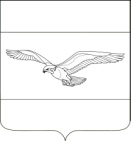 АДМИНИСТРАЦИЯ КУБАНСКОСТЕПНОГО СЕЛЬСКОГО ПОСЕЛЕНИЯКАНЕВСКОГО РАЙОНАПОСТАНОВЛЕНИЕот                18.09.2023 года                                                                                          № 86поселок Кубанская Степь О  внесении изменений в постановление администрации Кубанскостепного сельского поселения Каневского района от 14.09.2017 года № 106 «Об утверждении муниципальной программы «Социальная политика Кубанскостепного  сельского поселения Каневского района» на 2018-2024 годы»В соответствии со статьей 179 Бюджетного кодекса Российской Федерации, постановлением администрации Кубанскостепного  сельского поселения Каневского района от 10 ноября 2014 года № 92 «Об утверждении Порядка принятия решения о разработке, формирования, реализации и оценки эффективности реализации муниципальных программ муниципального образования Кубанскостепное сельское поселение Каневского района», Кубанскостепном сельском поселении Каневского района п о с т а н о в л я ю:1.  Внести в постановление администрации Кубанскостепного сельского поселения Каневского района от 14.09.2017 года № 106 «Об утверждении муниципальной программы «Социальная политика Кубанскостепного  сельского поселения Каневского района» на 2018-2024 годы» следующие изменения:1.1. Приложение к постановлению администрации Кубанскостепного сельского поселения Каневского района от 14.09.2017 года № 106 «Об утверждении муниципальной программы «Социальная политика Кубанскостепного  сельского поселения Каневского района» на 2018-2024 годы» изложить в новой редакции.2. Координацию работы по выполнению мероприятий Программы возложить на отдел учета и отчетности администрации Кубанскостепного  сельского поселения Каневского района.3. Ведущий специалист отдела учета и отчетности администрации (Шакирова) осуществлять финансирование мероприятий Программы в рамках средств, предусмотренных бюджетом Кубанскостепного  сельского поселения Каневского района на текущий финансовый год.4. Начальнику общего отдела администрации Кубанскостепного  сельского поселения Каневского района (Никитина) разместить настоящее постановление на официальном сайте администрации Кубанскостепного  сельского поселения Каневского района в информационно-телекоммуникационной сети «Интернет».5. Контроль за выполнением настоящего постановления возложить на заместителя главы администрации Кубанскостепного  сельского поселения Каневского района С.С.Свиридова.6. Постановление вступает в силу со дня его подписания.Глава Кубанскостепного сельского поселенияКаневского района                                                                              Н.А. КирсановаПРИЛОЖЕНИЕУТВЕРЖДЕНАпостановлением администрации Кубанскостепного  сельского поселения Каневского районаот   18.09.2023 года          № 86МУНИЦИПАЛЬНАЯ ПРОГРАММА Кубанскостепного  сельского поселения Каневского района«Социальная политика Кубанскостепного  сельского поселения Каневского района» на 2018-2024 годыПАСПОРТмуниципальной программы Кубанскостепного  сельского поселения Каневского района «Социальная политика Кубанскостепного  сельского поселения Каневского района» на 2018-2024 годы1. Характеристика текущего состояния и прогноз программыМуниципальный служащий обладает в полном объеме правами государственного гражданского служащего в сфере пенсионного обеспечения в силу соотношения основных условий государственного пенсионного обеспечения, граждан, проходивших муниципальную службу на должностях муниципальной службы, и граждан, проходивших государственную гражданскую службу. Меры социальной поддержки отдельных категорий граждан, определенные краевым и местным законодательством, включают:- меры социальной поддержки в денежной форме, в том числе ежемесячные денежные доплаты к основной трудовой пенсии.Меры социальной поддержки отдельным категориям граждан базируются:- на адресном подходе к предоставлению мер социальной поддержки пенсионеров, замещавших муниципальные должности.Суммарная численность отдельных категорий граждан – получателей мер социальной поддержки в целом по Кубанскостепному сельскому поселению составляет 1 человек.В программу включена дополнительная мера социальной поддержки в виде ежемесячной денежной доплаты к пенсии в размере 80% от ее величины. Поэтому при закладке средств на данную программу учитывалась предполагаемая примерная динамика повышения трудовых пенсий в Российской Федерации в 2018-2024 годах.Численность граждан, получающих меры социальной поддержки, за период действия настоящей программы не увеличится.2. Цели, задачи и целевые показатели, сроки и этапы реализации муниципальной программыОсновными целями Программы являются:- адресное удовлетворение потребностей населения Кубанскостепного  сельского поселения Каневского района, создание комфортных условий жизнедеятельности попадающих под действие данной программы.Выполнение намеченных Программой мероприятий позволит:- улучшить низкий уровень обеспеченности социальной жизни;- повысить уровень качества жизни населения Кубанскостепного  сельского поселения Каневского района.Основной целью Подпрограммы является:- повышение уровня жизни граждан – получателей мер социальной поддержки;Целевые показатели, характеризующие цели, задачи муниципальной программы, приведены в таблице №1.Цели, задачи и целевые показатели муниципальной программы«Социальная политика Кубанскостепного сельского поселения Каневского района» на 2018-2024 годыТаблица № 13. Перечень и краткое описание основных мероприятий муниципальной программыПеречень основных мероприятий программы по основным направлениям, объемы и источники их финансирования приведены ниже в таблице №2.Перечень основных мероприятий муниципальных программы «Социальная политика Кубанскостепного  сельского поселения Каневского района» на 2018-2024 Таблица № 24. Обоснование ресурсного обеспечения муниципальной программыФинансирование мероприятий муниципальной программы предполагается осуществлять за счет средств бюджета Кубанскостепного  сельского поселения Каневского района согласно таблицы №3.Таблица №35. Методика оценки эффективности реализации муниципальной программыОценка эффективности реализации муниципальной программы производится ежегодно по типовой методике, предусмотренной Порядком принятия решения о разработке, формирования, реализации и оценки эффективности реализации муниципальных программ Кубанскостепного  сельского поселения Каневского района, утвержденным постановлением администрации Кубанскостепного  сельского поселения Каневского района от 10 ноября 2014 года № 92. 6. Механизм реализации муниципальной программы и контроль за ее исполнением Текущее управление муниципальной программы осуществляет координатор –отдел учета и отчетности администрации Кубанскостепного  сельского поселения Каневского района.Координатор программы:-обеспечивает разработку программы;-организует реализацию программы, координацию деятельности исполнителей отдельных мероприятий программы;-принимает решение о внесении в установленном порядке изменений в программу и несет ответственность за достижение целевых показателей программы;-осуществляет мониторинг отчетов мероприятий программы;-проводит оценку эффективности, а также составляет отчет о ходе реализации программы;-осуществляет подготовку предложений по объемам и источникам средств реализации программы;-разрабатывает и утверждает сетевые планы-графики реализации мероприятий;-несет ответственность за целевое использование бюджетных средств;-размещает информацию о ходе реализации и достигнутых результатах на официальном сайте в сети «Интернет».Механизм реализации муниципальной программы предусматривает развитие нормативной базы, связанной с реализацией федерального и краевого законодательства на территории Кубанскостепного  сельского поселения Каневского района, а также улучшения уровня жизни населения.Контроль за исполнением данной программы осуществляет заместитель главы администрации Кубанскостепного  сельского поселения Каневского района.Глава Кубанскостепного сельского поселения          поселения Каневского района				                 Н.А. Кирсанова Координатор муниципальной программыОтдел учета и отчетности администрации Кубанскостепного  сельского поселения Каневского районаКоординаторы подпрограммнетУчастники муниципальной программыАдминистрация Кубанскостепного  сельского поселения Каневского районаПодпрограммы муниципальной программыне предусмотреныВедомственные целевые программыне предусмотреныЦели муниципальной программыУровень удовлетворенности отдельных категорий граждан из числа пенсионеров, замещавших муниципальные должности.Задачи муниципальной программыОбеспечение предоставления мер социальной поддержки отдельным категориям граждан с усилением их адресности.Перечень целевых показателей муниципальной программычисленность Граждан, получающие меры социальной поддержки (доплаты к пенсии)Этапы и сроки реализации муниципальной программы2018-2024 годыОбъемы бюджетных ассигнований муниципальной программы, источник финансированияОбщий объем финансирования программы на 2018-2024 годы составляет тыс. рублей1 165,1 тыс.руб, в том числе:2018 год – 136,7 тыс. руб.2019 год – 144,5 тыс. руб.2020 год – 130,0 тыс. руб.2021 год -  166,5 тыс.руб.2022 год -  189,8 тыс.руб.2023 год  - 198,8 тыс.руб.2024 год  - 198,8 тыс.руб.источник финансирования – средства бюджета Кубанскостепного  сельского поселения.Контроль за выполнением муниципальной программыКонтроль за выполнением муниципальной программы осуществляет заместитель главы  Кубанскостепного  сельского поселения№ п/пНаименование показателяНаименование показателяЕдиница измеренияЕдиница измеренияСтатус Значение показателей Значение показателей Значение показателей Значение показателей Значение показателей Значение показателей Значение показателей Значение показателей№ п/пНаименование показателяНаименование показателяЕдиница измеренияЕдиница измеренияСтатус201820182019201920202021202220232024202412233455667891011111.Муниципальная программа «Социальная политика Кубанскостепного сельского поселения Каневского района» на 2018-2024Муниципальная программа «Социальная политика Кубанскостепного сельского поселения Каневского района» на 2018-2024Муниципальная программа «Социальная политика Кубанскостепного сельского поселения Каневского района» на 2018-2024Муниципальная программа «Социальная политика Кубанскостепного сельского поселения Каневского района» на 2018-2024Муниципальная программа «Социальная политика Кубанскостепного сельского поселения Каневского района» на 2018-2024Муниципальная программа «Социальная политика Кубанскостепного сельского поселения Каневского района» на 2018-2024Муниципальная программа «Социальная политика Кубанскостепного сельского поселения Каневского района» на 2018-2024Муниципальная программа «Социальная политика Кубанскостепного сельского поселения Каневского района» на 2018-2024Муниципальная программа «Социальная политика Кубанскостепного сельского поселения Каневского района» на 2018-2024Муниципальная программа «Социальная политика Кубанскостепного сельского поселения Каневского района» на 2018-2024Муниципальная программа «Социальная политика Кубанскостепного сельского поселения Каневского района» на 2018-2024Муниципальная программа «Социальная политика Кубанскостепного сельского поселения Каневского района» на 2018-2024Муниципальная программа «Социальная политика Кубанскостепного сельского поселения Каневского района» на 2018-20241.1.Основное мероприятие № 1«Развитие мер социальной поддержки отдельных категорий граждан»  в том числеОсновное мероприятие № 1«Развитие мер социальной поддержки отдельных категорий граждан»  в том числеОсновное мероприятие № 1«Развитие мер социальной поддержки отдельных категорий граждан»  в том числеОсновное мероприятие № 1«Развитие мер социальной поддержки отдельных категорий граждан»  в том числеОсновное мероприятие № 1«Развитие мер социальной поддержки отдельных категорий граждан»  в том числеОсновное мероприятие № 1«Развитие мер социальной поддержки отдельных категорий граждан»  в том числеОсновное мероприятие № 1«Развитие мер социальной поддержки отдельных категорий граждан»  в том числеОсновное мероприятие № 1«Развитие мер социальной поддержки отдельных категорий граждан»  в том числеОсновное мероприятие № 1«Развитие мер социальной поддержки отдельных категорий граждан»  в том числеОсновное мероприятие № 1«Развитие мер социальной поддержки отдельных категорий граждан»  в том числеОсновное мероприятие № 1«Развитие мер социальной поддержки отдельных категорий граждан»  в том числеОсновное мероприятие № 1«Развитие мер социальной поддержки отдельных категорий граждан»  в том числеОсновное мероприятие № 1«Развитие мер социальной поддержки отдельных категорий граждан»  в том числе1.1.1Численность граждан, получающих меры социальной поддержки (доплаты к пенсии)Численность граждан, получающих меры социальной поддержки (доплаты к пенсии)Численность граждан, получающих меры социальной поддержки (доплаты к пенсии)чел31111111111№п/пНаименование мероприятияИсточники финансированияОбъем финансирования,Всего(тыс. руб.)в том числе по годамв том числе по годамв том числе по годамв том числе по годамв том числе по годамв том числе по годамв том числе по годамНепосредственный результат мероприятияНепосредственный результат мероприятияУчастник муниципальной программы (муниципальный заказчик,)№п/пНаименование мероприятияИсточники финансированияОбъем финансирования,Всего(тыс. руб.)2018 г.2019 г2020 г.2021 г2022 г2023г2024г.12345678910111212131 Основное мероприятие № 1«Развитие мер социальной поддержки отдельных категорий граждан» всего1 165,1136,7144,5130,0166,5189,8198,8198,81 Основное мероприятие № 1«Развитие мер социальной поддержки отдельных категорий граждан» Местный бюджет1 165,1136,7144,5130,0166,5189,8198,8198,8Пенсионное обеспечение муниципального служащегоПенсионное обеспечение муниципального служащегоАдминистрация Кубанскостепного  сельского поселения Каневского района1 Основное мероприятие № 1«Развитие мер социальной поддержки отдельных категорий граждан» Краевой бюджет0,00,00,00,00,00,00,00,0Пенсионное обеспечение муниципального служащегоПенсионное обеспечение муниципального служащегоАдминистрация Кубанскостепного  сельского поселения Каневского района1 Основное мероприятие № 1«Развитие мер социальной поддержки отдельных категорий граждан» Федеральный бюджет0,00,00,00,00,00,00,00,0Пенсионное обеспечение муниципального служащегоПенсионное обеспечение муниципального служащегоАдминистрация Кубанскостепного  сельского поселения Каневского района1 Основное мероприятие № 1«Развитие мер социальной поддержки отдельных категорий граждан» Внебюджетные источники0,00,00,00,00,00,00,00,0Пенсионное обеспечение муниципального служащегоПенсионное обеспечение муниципального служащегоАдминистрация Кубанскостепного  сельского поселения Каневского района1В том числе:1.1Дополнительное материальное обеспечение к пенсиивсего1 165,1136,7144,5130,0166,5189,8198,8198,8198,81.1Дополнительное материальное обеспечение к пенсииМестный бюджет1 165,1136,7144,5130,0166,5189,8198,8198,8198,8Пенсионное обеспечение муниципального служащегоАдминистрация Кубанскостепного  сельского поселения Каневского района1.1Дополнительное материальное обеспечение к пенсииКраевой бюджет0,00,00,00,00,00,00,00,00,0Пенсионное обеспечение муниципального служащегоАдминистрация Кубанскостепного  сельского поселения Каневского района1.1Дополнительное материальное обеспечение к пенсииФедеральный бюджет0,00,00,00,00,00,00,00,00,0Пенсионное обеспечение муниципального служащегоАдминистрация Кубанскостепного  сельского поселения Каневского района1.1Дополнительное материальное обеспечение к пенсииВнебюджетные источники0,00,00,00,00,00,00,00,00,0Пенсионное обеспечение муниципального служащегоАдминистрация Кубанскостепного  сельского поселения Каневского районаВСЕГО:всего1 165,1136,7144,5130,0166,5189,8198,8198,8198,8Пенсионное обеспечение муниципального служащегоАдминистрация Кубанскостепного  сельского поселения Каневского районаВСЕГО:Местный бюджет1 165,1136,7144,5130,0166,5189,8198,8198,8198,8Пенсионное обеспечение муниципального служащегоАдминистрация Кубанскостепного  сельского поселения Каневского районаВСЕГО:Краевой бюджет0,00,00,00,00,00,00,00,00,0Пенсионное обеспечение муниципального служащегоАдминистрация Кубанскостепного  сельского поселения Каневского районаВСЕГО:Федеральный бюджет0,00,00,00,00,00,00,00,00,0Пенсионное обеспечение муниципального служащегоАдминистрация Кубанскостепного  сельского поселения Каневского районаВСЕГО:Внебюджетные источники0,00,00,00,00,00,00,00,00,0Пенсионное обеспечение муниципального служащегоАдминистрация Кубанскостепного  сельского поселения Каневского районаНаименование мероприятияОбщий объем финансирования муниципальной программы (тыс. руб.)2018 год(тыс. руб.)2019 год(тыс. руб.)2020 год(тыс. руб.)2021 год(тыс. руб.)2022 год(тыс. руб.)2023год(тыс. руб.)2024год(тыс. руб.)Основное мероприятие № 1«Развитие мер социальной поддержки отдельных категорий граждан» 1 165,1136,7144,5130,0166,5189,8198,8198,8ВСЕГО:1 165,1136,7144,5130,0166,5189,8198,8198,8